Trabajadores que inhalen sílice cristalina tienen un riesgo aumentado de desarrollar enfermedades relacionadas a la sílice que pueden ser debilitantes o incluso fatales. VerdaderoFalsoLa Sílice Cristalina es un mineral común encontrado en metales.vitaminas.el piso.lagos y ríos.El polvo respirable de sílice cristalina es creado durante actividades normales de construcción al cortar, serruchar, moler, taladrar o aplastar cualquier material que tenga sílice como madera, contrachapado y madera reconstruida.concreto, ladrillo y piedravarilla y acero.PVC y conducto metálico. 			 efectivo debe ser implementado para prevenir que el polvo de sílice sea liberado al aire. Métodos de control de polvoPPEAdministración de estacionamientoActividades de creación de equipos Para limitar la exposición al polvo de sílice dañino, aplique 		 a la cuchilla de la sierra al cortar materiales.arenaaire comprimidoaceite mineralaguaTrabajadores que inhalen sílice cristalina tienen un riesgo aumentado de desarrollar enfermedades relacionadas a la sílice que pueden ser debilitantes o incluso fatales. 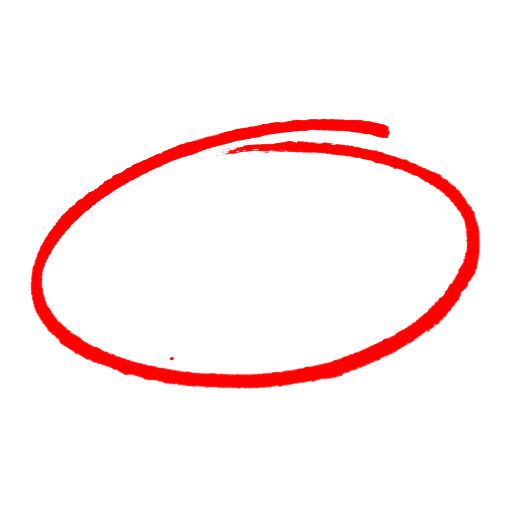 VerdaderoFalsoLa Sílice Cristalina es un mineral común encontrado en metales.vitaminas.el piso.lagos y ríos.El polvo respirable de sílice cristalina es creado durante actividades normales de construcción al cortar, serruchar, moler, taladrar o aplastar cualquier material que tenga sílice como madera, contrachapado y madera reconstruida.concreto, ladrillo y piedravarilla y acero.PVC y conducto metálico. 			 efectivo debe ser implementado para prevenir que el polvo de sílice sea liberado al aire. Métodos de control de polvoPPEAdministración de estacionamientoActividades de creación de equipos Para limitar la exposición al polvo de sílice dañino, aplique 		 a la cuchilla de la sierra al cortar materiales.arenaaire comprimidoaceite mineralaguaSAFETY MEETING QUIZPRUEBA DE REUNIÓN DE SEGURIDADSAFETY MEETING QUIZPRUEBA DE REUNIÓN DE SEGURIDAD